Inspirace na domaČasový plán: 15. 3. 2021 – 21. 3. 2021Téma: Kniha je náš kamarádTento týden si povídáme:Jak kniha vzniká?Kdo je to ilustrátor, spisovatel, popř. autor?Jak se ke knihám chováme?Jakou knihu máš nejraději?Jaké druhy knih známe? (zpěvník, slovník, encyklopedie, leporelo, pohádková kniha,…)Našimi cíli je:správně zacházet s knihoumít povědomí o tom, kdo je ilustrátor, spisovatel, popř. autorVědět, kde vzniká kniha.Vědět, kde si můžeme knihu půjčit nebo zakoupit.Orientovat se v prostoru – pojmy nad, pod, vedle, předškoláci - vlevo, vpravoCvičení:dechová cvičení - foukání brčkem do kopičky nastříhaných papírků, nebo do lehkého míčku, bublifukpohyby s knihou – dávat před sebe, nad hlavu, vlevo, vpravoPohádka„Jak Rumcajs zachránil pichlavé klubíčko“ popiš jakýkoliv obrázek z Tvé oblíbené knihy (rozvoj komunikačních dovedností)Zpívání:píseň „Knihy“Recitování:básnička „Knížka“Pracovní listy: dbáme na správný úchop tužky a snažíme se dokreslit kroužky (korálky) ManceTvoření:nakresli Tvou oblíbenou pohádkovou postavuzkus si vyrobit svou vlastní knihuPohybové a ostatní hry:dones si několik knih a zkus je poskládat od nejmenší do největšízkus si krásně poskládat (uklidit) své knihy v pokojíčkuJazyková chvilka: logopedické procvičování hlásek (př. melodie Skákal pes – zpíváme la, la, la,… nebo bum, bum, bum apod.)Výslovnost, gramatická správnost hlásek (kočka mňouká, husa syčí, včela bzučí, …)Zpívání: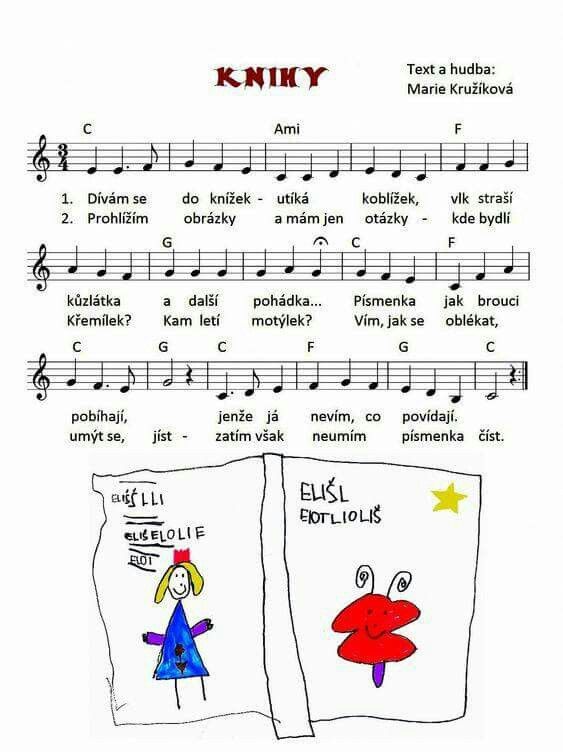 Recitování:KNÍŽKA Rozbolelo knížku bříško, měla v něm moc písmenek.Řekl jsem jí: „Milá knížko, zanech smutných myšlenek!Protáhni si všechny listy,narovnej svůj křivý hřbet!Provětrej se, vzduch je čistýa já bych tě zas rád čet!“Pohádka Jak Rumcajs zachránil pichlavé klubíčkoUprostřed hlubokého a temného lesa nazývaného Řáholec, žil vousatý švec, který se jmenoval Rumcajs. Tento švec měl červený klobou a kalhoty a na nohou nosil černé nebo hnědé boty. Rumcajs bydlel v jeskyni společně se svojí krásnou ženou a maličkým čiperným synem Cipískem. Každý den spolu zažívali mnoho a mnoho dobrodružství.Jednoho posledního podzimního dne se Rumcajs s Cipískem vydali na dříví, protože zima se už neúprosně blížila. Manka jim do batůžku sbalila tvarohové buchty ke svačince, avšak vzpomněla si i na zvířátka. Vzala velký pytel, naplnila ho bukvicemi, kaštany, senem a mnoha dalšími dobrotami s tím, že Rumcajs s Cipískem tyto dobroty dají zvířátkům do krmelce.Rumcajs popadl pilu a trakař, Cipísek batůžek a už si to kráčeli ke krmelci. Po cestě spatřili na stromě veverku, která sbírala u stromu oříšky na zimu a poté je důkladně pěchovala do svého obydlí ve stromě. Jak došli ke krmelci, vysypali do něj celý obsah pytle od Manky a pokračovali dál v cestě, avšak najednou jako by Cipísek zaslechl volání o pomoc. Rumcajs se zaposlouchal, ale nic neslyšel, a tak zase pokračovali dál. „Zase někdo volá o pomoc,“ náléhal Cipísek. Tentokrát už to slyšel i Rumcajs. Společně se vydali směrem za tím tenoučkým hláskem, až nakonec spatřili past, ve které měl malý ježeček skřípnutou nožičku. Rumcajs ihned položil pilu a trakař a začal ježkovi nožku vytahovat. Ježek už tam byl ale moc dlouho a nožičku měl celou od krve a bolela ho. Rumcajs naložil ježka na trakař a sdělil Cipískovi, že ho zavezou domů a na dříví pojedou zítra.Manka bez meškání ježkovi připravila pelíšek, jídlo i vodu. Nožku mu zavázala, aby tolik nekrvácela. Rumcajs, Manka i Cipísek si ježka ponechali doma až do samého jara a poté ho vypustili zpět do přírody. A za pár měsíců se ježeček vrátil k jeskyni, aby Rumcajse, Manku a Cipíska seznámil i se svou rodinou.Pracovní listy: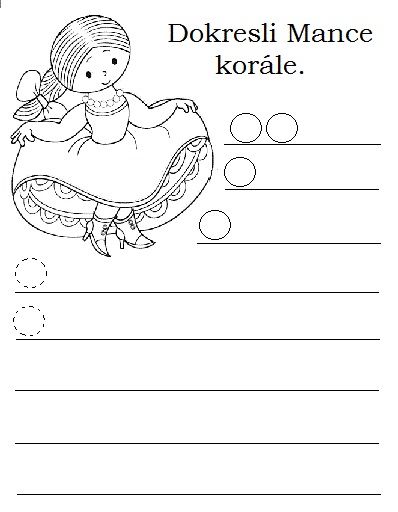 